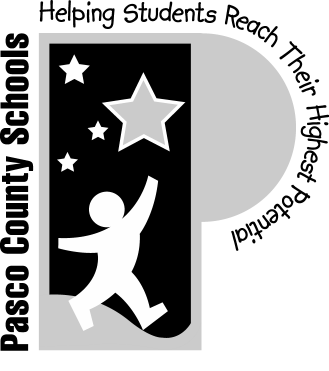 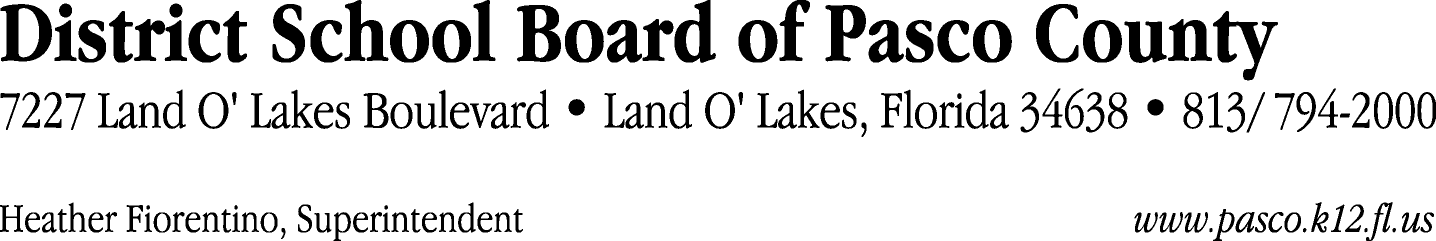 Finance Services Department813/ 794-2294	Fax:  813/ 794-2266727/ 774-2294	TDD:  813/ 794-2484352/ 524-2294						MEMORANDUMDate:	September 30, 2011To:	School Board Members	From:	Judith Zollo, Acting Director of Finance ServicesRe:	Attached Warrant List for October 4, 2011Please review the current computerized list. These totals include computer generated, handwritten and cancelled checks.Warrant numbers 830924 through 831068	782,843.46Amounts disbursed in Fund 410	12,808.46Amounts disbursed in Fund 110	716,949.69Amounts disbursed in Fund 421	35,808.18Amounts disbursed in Fund 130	171.10Amounts disbursed in Fund 140	2,158.78Amounts disbursed in Fund 422	5,802.40Amounts disbursed in Fund 921	6,837.02Amounts disbursed in Fund 434	464.55Amounts disbursed in Fund 432	84.40Amounts disbursed in Fund 433	777.24Amounts disbursed in Fund 714	83.32Amounts disbursed in Fund 424	58.96Amounts disbursed in Fund 425	80.79Amounts disbursed in Fund 711	339.13Amounts disbursed in Fund 713	135.71Amounts disbursed in Fund 792	279.37Amounts disbursed in Fund 795	4.36Confirmation of the approval of the October 4, 2011 warrants will be requested at the November 1, 2011 School Board meeting.